CDC Guidelines for Quarantine or IsolationDownloaded from: https://www.cdc.gov/coronavirus/2019-ncov/your-health/quarantine-isolation.html#anchor_1642600273484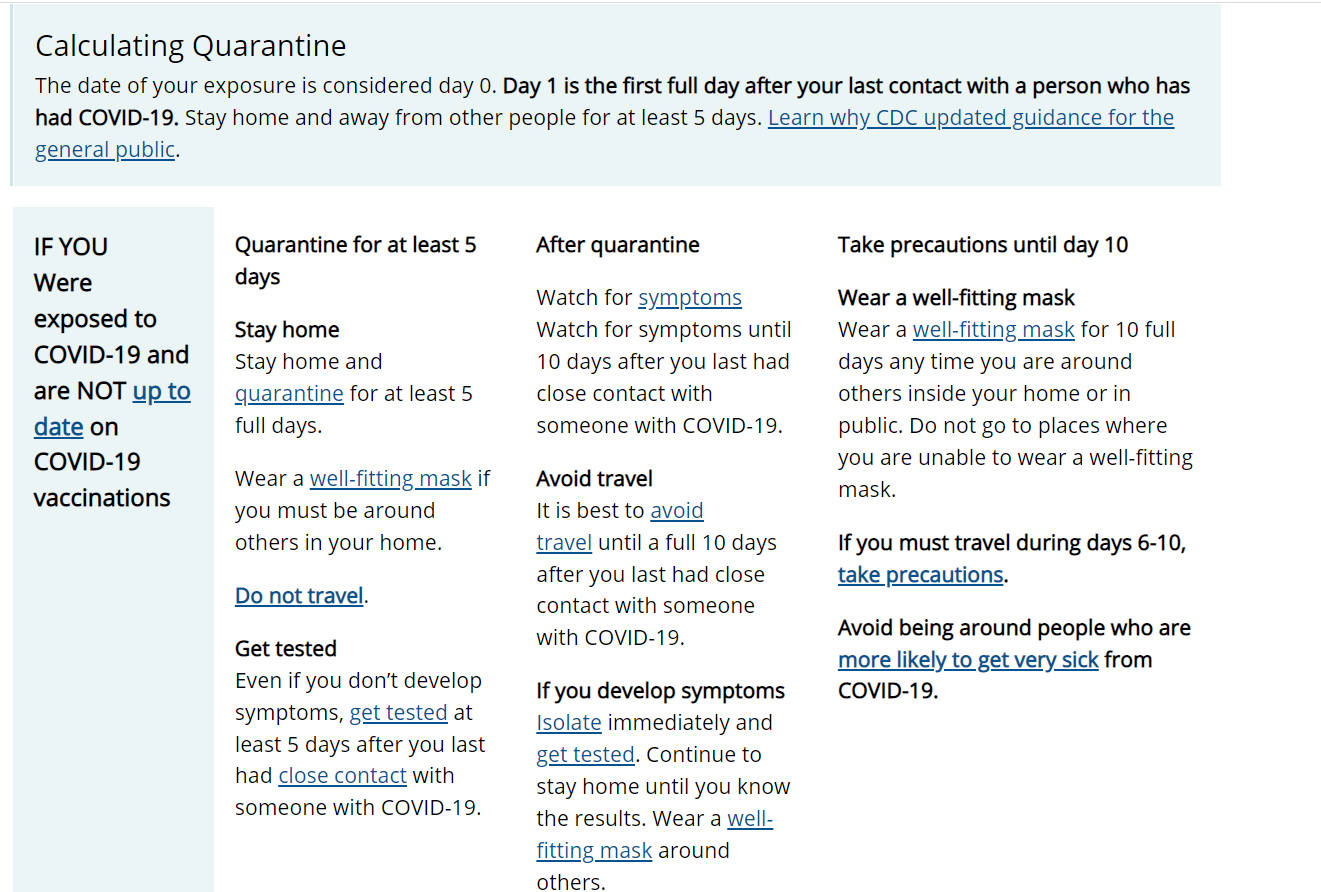 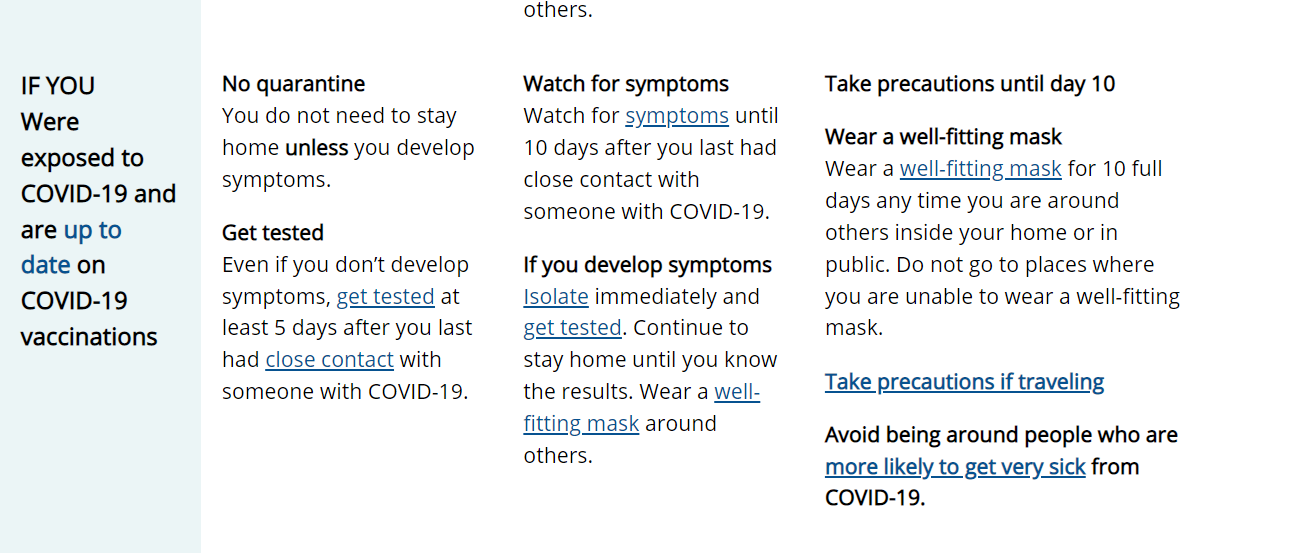 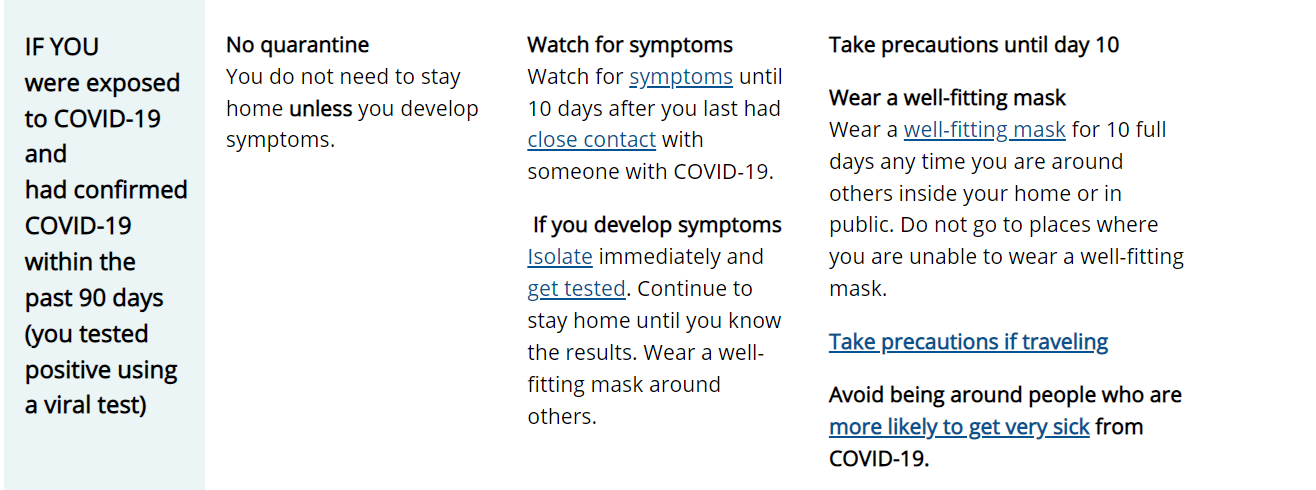 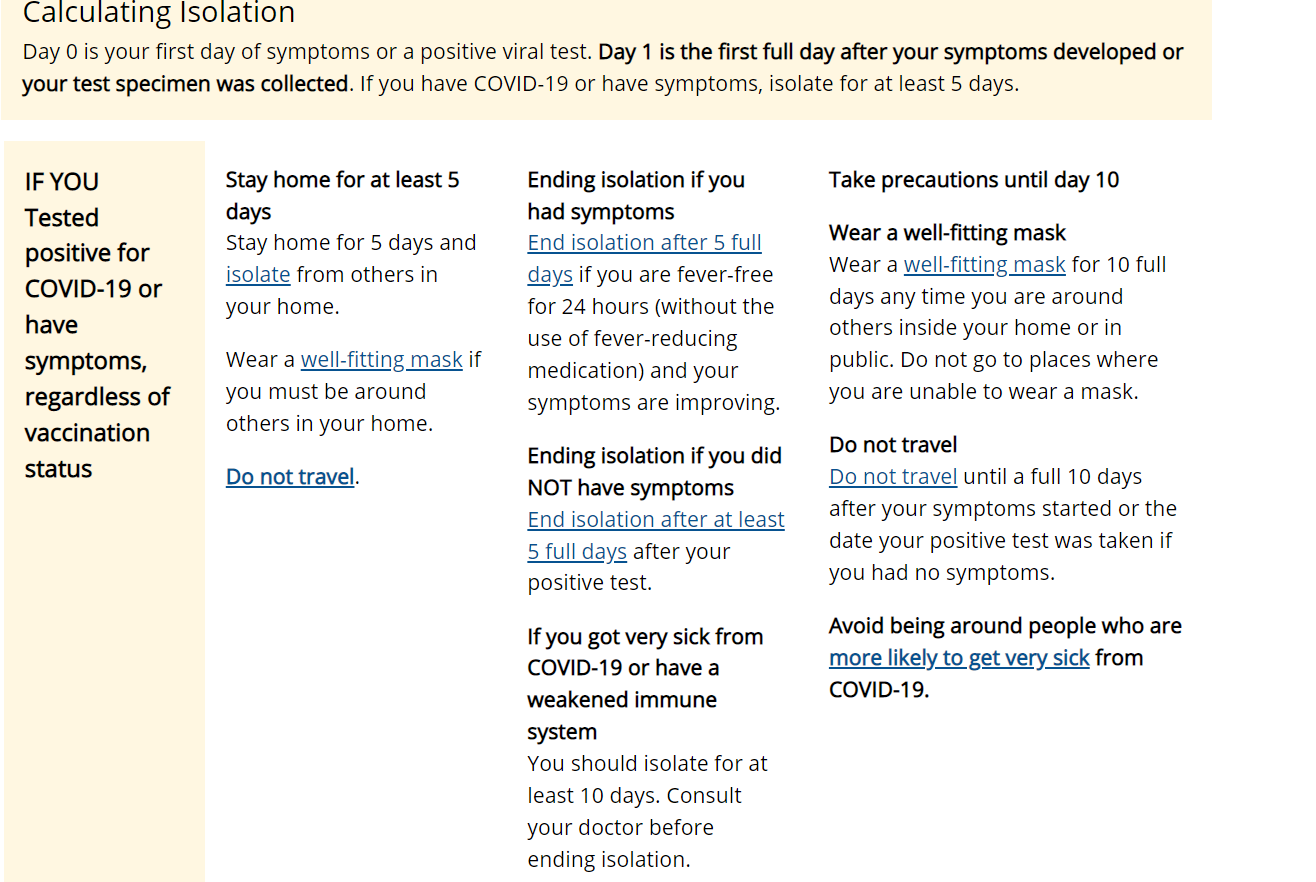 